BULLETIN D’ADHÉSION 2023PRODUCTEURS ET DISTRIBUTEURS DE FILMS COURTSJe soussigné(e) : ……………………………………………………………………………………………………………………….Société : ……………………………………………………………………………………………………………………………………..Siret : ………………………………………………………………………………………………………………………………………….Adresse : ……………………………………………………………………………………………………………………………………..N° de téléphone : …………………………………………………………………………………………………………………………Adresse e-mail : …..……………………………………………………………………………………………………………………..Ayant pris connaissance des statuts de l’association UniFrance, je déclare adhérer en qualité de PRODUCTEUR, DISTRIBUTEUR DE FILMS COURTS, et m’engage à payer la cotisation pour l’année 2023 de 350 Euros TTC par virement bancaire (RIB en pièce jointe).Fait à  …………………………………… Le ………………………………………… 								SignatureA communiquer au service comptabilité : adhesion@unifrance.org - 01.47.53.27.29Un extrait Kbis doit être envoyé avec votre bulletin d’adhésion.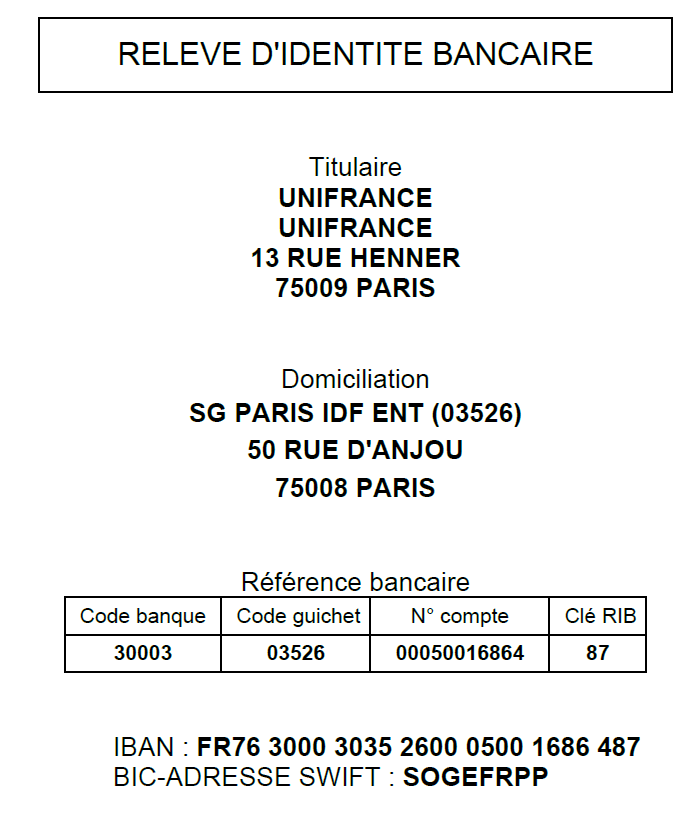 